To report an absence simply sign on to the Parent Skyward portal https://skystu.rockwallisd.org/scripts/wsisa.dll/WService=wsEAplus/seplog01.wand follow these 4 easy steps!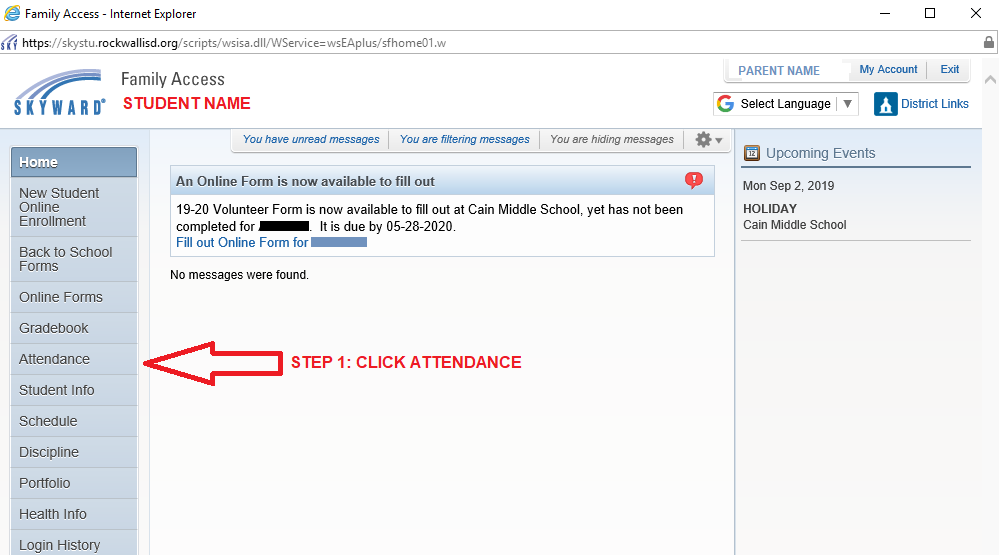 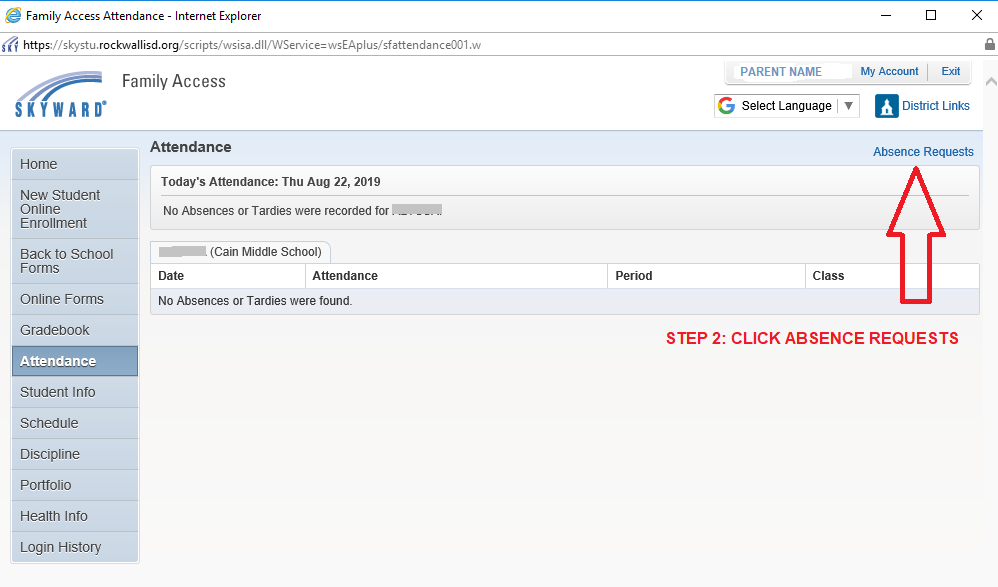 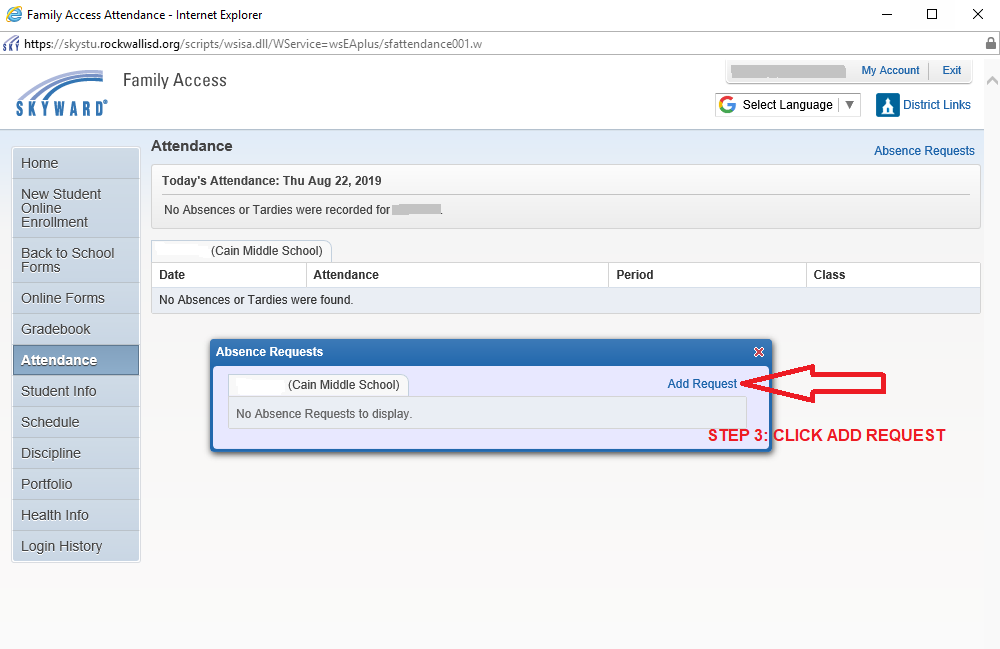 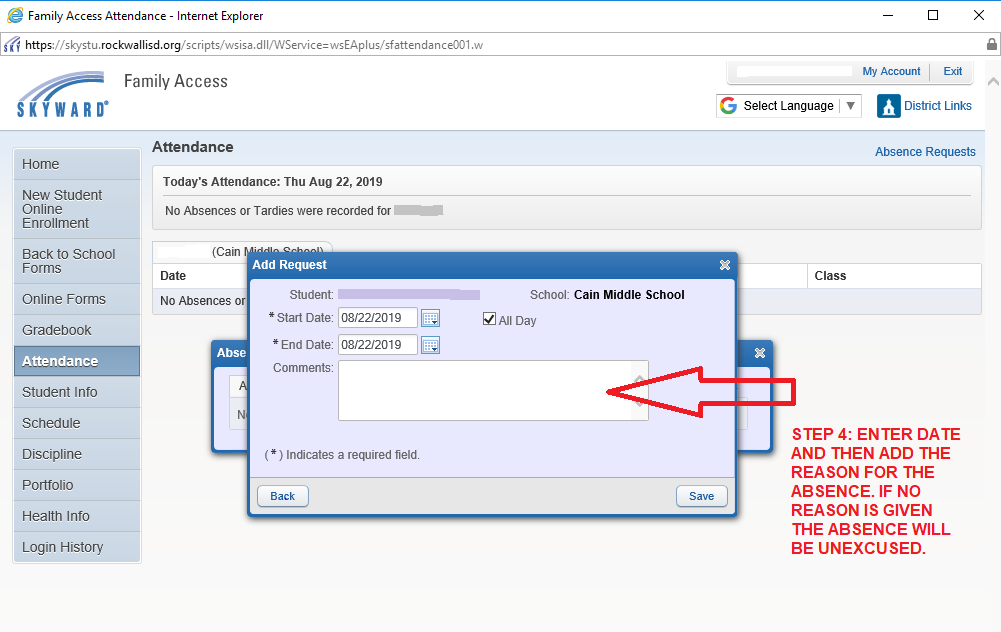 